CC-Link IE 新基準に対応: Industry 4.0向け高速通信 

アジアで広く使用されているCC-Link IEは、多岐にわたるアプリケーションにおいてIEEEイーサネット規格に対応した安定した高速通信を実現します。 2019年1月30日ドイツ(フリーゾイテ)：自動車業界とその他産業界において世界的な電力・データマネジメントソリューションを提供するLEONIは、CLPA(CC-Link協会)より、新たにCC-Link IE Field通信ケーブル 2種の認証を取得しました。これらのケーブルは、フィールドレベルにおいても高速通信を確実にする事で、Industrial 4.0 に関わる全ての主要なネットワークへも接続、使用することができます。LEONIは、数多くのPROFINETおよび産業用イーサネットケーブルに加えて、産業用途と1Gbpsの高速イーサネットに対応した2種類のCC-Link IE Fieldケーブルに至るまでの製品群を拡充しました。これらのCC-Link IEケーブルは、従来のフィールドバスCC-Linkのイーサネット版であり、通信プロトコル規格のため、一般的なギガビット帯域のネットワークケーブルとしても利用できます。これにより、大容量データを高速通信で伝送する事ができます。ケーブルの基本構成や構造は、各イーサネットカテゴリ(Cat 5e とCat 6a)のPROFINETケーブルと同じです。4本のツイストペアとPVCシースにより、IEC 60332-1-2 準拠の柔軟性と難燃性に適合します。さらにUL規格へも対応しています。CLPA認証の取得はLEONI中国の常州工場にて行われ、公式式典の場でCLPA代表団より製品テスト認証書が授与されました。CLPA認証取得により、LEONI産業用イーサネットケーブルの高い信頼性と品質を、より確かなものにしました。PROFIBUSやPROFINETの協会会員活動と同様、CLPAでの積極的な活動を通じてLEONIは常に革新的なケーブル技術を第一線で提供し続けて参ります。 今回の発表に関する写真はこちらからご覧頂けますhttps://www.leoni-factory-automation.com/ja/ニュース/詳細/cc-link-ie-新基準に対応-industry-40向け高速通信/LeoniグループについてLeoniは、自動車業界とその他産業界において世界的な電力・データマネジメントソリューションと製品及びサービスを提供しています。銅線、光ファイバー、規格化したケーブル、特殊ケーブルやワイヤハーネスに加えてインテリジェントプロダクトやスマートサービスを幅広く揃えています。イノベーションパートナー、ソリューションプロバイダーとして、Leoniはお客様と共に開発とシステムノウハウの構築に寄与して参ります。上場企業として、31ヵ国に88,000人を超える従業員と約6,400億円(2017年)の売上を達成しております。 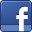 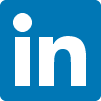 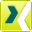 CLPAについて 

CLPAは日本を中心として、アジアを含む世界で10地域に活動拠点を設置しています。私たちは世界に向けて産業用ネット―ワークCC-Linkの普及活動を行っております。昨今の市場要求に応じて制御領域のみならず、設備管理や保守およびデータ収集機能を通じて、トータルシステムの最適化を提供しています。私たちは イーサネットをベースとしたネットワークへ組込み可能なCC-Link IEを開発しました。各メーカーのユーザーに向けたFA製品の開発支援を行うことにより、幅広いサービスサポートを提供しています。専門誌担当者				            経済誌担当者Kirsten Wessels	Sven SchmidtMarketing Automation & Drives	Corporate Public & Media RelationsLEONI Special Cables GmbH	LEONI AGPhone	+49 4491-291-152	Phone	+49 911 2023-467Fax	+49 4491-291-5152	Fax	+49 911 2023-231E-Mail	kirsten.wessels@leoni.com 	E-Mail	presse@leoni.com営業担当米山 秀之(よねやま ひでゆき)	ビジネスグループファクトリーオートメーション	LEONI Wire & Cable Solutions Japan株式会社	Phone	052-364-9515	Fax	052-364-9526	E-Mail	hideyuki.yoneyama@leoni.com 	